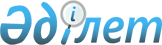 Ақсу қаласында 2018 жылға мектепке дейінгі тәрбие мен оқытуға мемлекеттік білім беру тапсырысын, ата-ананың ақы төлеу мөлшерін бекіту туралыПавлодар облысы Ақсу қалалық әкімдігінің 2018 жылғы 28 ақпандағы № 100/3 қаулысы. Павлодар облысының Әділет департаментінде 2018 жылғы 14 наурызда № 5916 болып тіркелді
      Қазақстан Республикасының 2001 жылғы 23 қаңтардағы "Қазақстан Республикасындағы жергілікті мемлекеттік басқару және өзін-өзі басқару туралы" Заңының 31-бабы 2-тармағына, Қазақстан Республикасының 2007 жылғы 27 шілдедегі "Білім туралы" Заңының 6-бабы 4-тармағының 8-1) тармақшасына сәйкес, Ақсу қаласының әкімдігі ҚАУЛЫ ЕТЕДІ:
      1. Ақсу қаласында 2018 жылға мектепке дейінгі тәрбие мен оқытуға мемлекеттік білім беру тапсырысы, ата-ананың ақы төлеу мөлшері, осы қаулының қосымшасына сәйкес бекітілсін.
      2. Осы қаулының орындалуын бақылау Ақсу қаласы әкімінің орынбасары Т. В. Ильинаға жүктелсін.
      3. Осы қаулы алғашқы ресми жарияланған күнінен кейін күнтізбелік он күн өткен соң қолданысқа енгізіледі. Ақсу қаласында 2018 жылға мектепке дейінгі тәрбие мен оқытуға
мемлекеттік білім беру тапсырысын, ата-ананың ақы төлеу мөлшері
      Ескерту. Қосымша жаңа редакцияда - Павлодар облысы Ақсу қалалық әкімдігінің 18.09.2018 № 612/9 (алғашқы ресми жарияланған күнінен бастап қолданысқа енгізіледі) қаулысымен.
					© 2012. Қазақстан Республикасы Әділет министрлігінің «Қазақстан Республикасының Заңнама және құқықтық ақпарат институты» ШЖҚ РМК
				
      Ақсу қаласының әкімі

Н. Дычко
Ақсу қаласы әкімдігінің
2018 жылғы 28 ақпандағы
№ 100/3 қаулысына
қосымша
№
Мектепке дейінгі тәрбие мен оқыту мекемелерінің атауы
Мектепке дейінгі тәрбие және оқыту ұйымдарындағы тәрбиеленушілердің саны
Бір тәрбиеленушіге бір айлық орта шығын құны кем дегенде (теңге)
Мектепке дейінгі ұйымдарда ата-ананың айына ақы төлеу мөлшері (теңге)
1
2
3
4
5
1.
Ақсу қаласы әкімдігінің "Ақсу қаласының білім бөлімі" мемлекеттік мекемесінің "Ақсу қаласының № 2 бөбектер бақшасы" мемлекеттік коммуналдық қазыналық кәсіпорны
225

(жергілікті бюджет)
34026
5 жасқа дейін - 10500;
5-7 жастан бастап - 8500.
2.
Ақсу қаласы әкімдігінің "Ақсу қаласының білім бөлімі" мемлекеттік мекемесінің "Асыл бөбек" арнайы балабақшасы" мемлекеттік коммуналдық қазыналық кәсіпорны
178
(жергілікті бюджет)
55981
5 жасқа дейін - 10500;
5-7 жастан бастап - 8500.
3.
Ақсу қаласы әкімдігінің "Ақсу қаласының білім бөлімі" мемлекеттік мекемесінің "Ақсу кентінің № 14 бөбектер бақшасы" мемлекеттік коммуналдық қазыналық кәсіпорны
129
(жергілікті бюджет)
34861
5 жасқа дейін - 10500;
5-7 жастан бастап - 8500.
4.
Ақсу қаласы әкімдігінің "Ақсу қаласының білім бөлімі" мемлекеттік мекемесінің "Ақсу қаласының № 16 бөбектер бақшасы" мемлекеттік коммуналдық қазыналық кәсіпорны
250
(жергілікті бюджет)
31862
5 жасқа дейін - 10500;
5-7 жастан бастап - 8500.
5.
Ақсу қаласы әкімдігінің "Ақсу қаласының білім бөлімі" мемлекеттік мекемесінің "Ақсу қаласының № 18 бөбектер бақшасы" мемлекеттік коммуналдық қазыналық кәсіпорны
175
(жергілікті бюджет)
32462
5 жасқа дейін - 10500;
5-7 жастан бастап - 8500.
6.
Ақсу қаласы әкімдігінің "Ақсу қаласының білім бөлімі" мемлекеттік мекемесінің "Ақсу қаласының № 19 бөбектер бақшасы" мемлекеттік коммуналдық қазыналық кәсіпорны
250
(жергілікті бюджет)
32585
5 жасқа дейін - 10500;
5-7 жастан бастап - 8500.
7.
Ақсу қаласы әкімдігінің "Ақсу қаласының білім бөлімі" мемлекеттік мекемесінің "Ақсу қаласының № 24 бөбектер бақшасы" мемлекеттік коммуналдық қазыналық кәсіпорны
275
(жергілікті бюджет)
32083
5 жасқа дейін - 10500;
5-7 жастан бастап - 8500.
8.
Ақсу қаласы әкімдігінің "Ақсу қаласының білім бөлімі" мемлекеттік мекемесінің "Балдырған бөбектер бақшасы" мемлекеттік коммуналдық қазыналық кәсіпорны
115
(жергілікті бюджет)
40101
5 жасқа дейін - 10500;
5-7 жастан бастап - 8500.
9.
Ақсу қаласы әкімдігінің, Ақсу қаласының білім бөлімінің "Балапан" бөбектер бақшасы" коммуналдық мемлекеттік қазыналық кәсіпорны
320
(жергілікті бюджет)
35017
5 жасқа дейін - 10500;
5-7 жастан бастап - 8500.
10.
Ақсу қаласы әкімдігінің, Ақсу қаласы білім бөлімінің "Ақсу қаласының № 10 бөбектер бақшасы" коммуналдық мемлекеттік қазыналық кәсіпорны
200
(жергілікті бюджет)
33023
5 жасқа дейін - 10500;
5-7 жастан бастап - 8500.
11.
Ақсу қаласы әкімдігінің, Ақсу қаласының білім бөлімінің "Ақсу қаласының № 20 бөбектер бақшасы" коммуналдық мемлекеттік қазыналық кәсіпорны
180
(жергілікті бюджет)
34361
5 жасқа дейін - 10500;
5-7 жастан бастап - 8500.
12.
Ақсу қаласы әкімдігінің "Ақсу қаласының білім бөлімі" мемлекеттік мекемесінің "Ақсу қаласының "Чайка" балабақшасы" мемлекеттік коммуналдық қазыналық кәсіпорыны
107
(жергілікті бюджет)
48820
3 жасқа дейін - 6700;
3-7 жастан бастап - 10000.
13.
Ақсу қаласы әкімдігінің, Ақсу қаласы білім бөлімінің "Айгөлек" бөбектер бақшасы" коммуналдық мемлекеттік қазыналық кәсіпорны
66
(жергілікті бюджет)
45166
3 жасқа дейін - 8000;
3-7 жастан бастап - 8500.
14.
Ақсу қаласы әкімдігінің, Ақсу қаласы білім бөлімінің "Балдәурен" бөбектер бақшасы" мемлекеттік коммуналдық қазыналық кәсіпорны
27

(жергілікті бюджет)
46003
3 жасқа дейін - 7000;
3-7 жастан бастап - 8000.
15.
Ақсу қаласы әкімдігінің, Ақсу қаласы білім бөлімінің "Айналайын" бөбектер бақшасы" мемлекеттік коммуналдық қазыналық кәсіпорны
250

(жергілікті бюджет)
33750
5 жасқа дейін - 10500;
5-7 жастан бастап - 8500.
16.
"Ақсу қаласы Евгеньевка селолық округі Сольветка ауылының негізгі мектебі" коммуналдық мемлекеттік мекемесі (шағын-орталық)
10

(жергілікті бюджет)
22008
2-6 жастан бастап - 5000.
17.
"Ақсу қаласы Алғабас селолық округінің М. Қабылбеков атындағы орта мектебі" коммуналдық мемлекеттік мекемесі (шағын-орталық)
22
(жергілікті бюджет)
20780
2-6 жастан бастап - 7000.
18.
"Ақсу қаласы М. Омаров атындағы селолық округі Құркөл ауылының Дөнентаев атындағы орта мектебі" коммуналдық мемлекеттік мекемесі (шағын-орталық)
12
(жергілікті бюджет)
31382
2-6 жастан бастап - 6500.
19.
"Ақсу қаласы Достық селолық округі Достық орта мектебі" коммуналдық мемлекеттік мекемесі (шағын-орталық)
20
(жергілікті бюджет)
24321
2-6 жастан бастап - 7000.
20.
"Ақсу қаласы Мәмәйіт Омаров атындағы селолық округінің Жамбыл орта мектебі" коммуналдық мемлекеттік мекемесі (шағын-орталық)
40
(жергілікті бюджет)
22175
2-6 жастан бастап - 5000.
21.
"Ақсу қаласы Қызылжар селолық округі Қызылжар ауылының орта мектебі" коммуналдық мемлекеттік мекемесі (шағын-орталық)
45
(жергілікті бюджет)
16207
2-6 жастан бастап - 7000.
22.
"Ақсу қаласы Қалқаман селолық округі Ақжол ауылының орта мектебі" коммуналдық мемлекеттік мекемесі (шағын-орталық)
28

(жергілікті бюджет)
20994
2-6 жастан бастап - 6000.
23.
"Ақсу қаласы Алғабас селолық округі Жолқұдық ауылының Қ. Қамзин атындағы орта мектебі" коммуналдық мемлекеттік мекемесі (шағын-орталық)
58
(жергілікті бюджет)
14105
2-6 жастан бастап - 7000.
24.
"Ақсу қаласы Евгеньевка селолық округі Үштерек ауылының орта мектебі" коммуналдық мемлекеттік мекемесі (шағын-орталық)
45

(жергілікті бюджет)
17482
2-6 жастан бастап - 6510.
25.
"Ақсу қаласы Алғабас селолық округі Айнакөл ауылының орта мектебі" коммуналдық мемлекеттік мекемесі (шағын-орталық)
20
(жергілікті бюджет)
25771
2-6 жастан бастап - 7000.
26.
"Ақсу қаласы Қызылжар селолық округі Сарышығанақ ауылының орта мектебі" коммуналдық мемлекеттік мекемесі (шағын-орталық)
33

(жергілікті бюджет)

16591
2-6 жастан бастап - 6200.
27.
"Ақсу қаласы Достық селолық округі Спутник станциясының негізгі мектебі" коммуналдық мемлекеттік мекемесі (шағын-орталық)
10

(жергілікті бюджет)
21275
2-6 жастан бастап - 7000.
28.
"Ақсу қаласы Достық селолық округі Береке ауылының орта мектебі" коммуналдық мемлекеттік мекемесі (шағын-орталық)
50
(жергілікті бюджет)
14895
2-6 жастан бастап - 6000.